Team Tornado Wrestling Club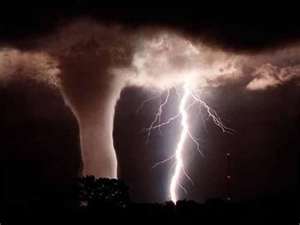 www.teamtornado.teampages.comThe Team Tornado Wrestling Club will host a fall folk-style season this year in order to prep athletes for their upcoming high school season.  Team Tornado will travel to several tournaments including:The Super 32 Qualifier in GeorgiaThe Blue Raider Triple Crown in NashvilleThe Prestigious Super 32 (You must qualify)The season will run from August 22nd through October 22nd.  Practices will be in the King College wrestling room in Bristol, TN from 6:30-8:00 PM on Monday, Tuesday, and Thursday.  USA Wrestling Cards are required (if you are a Team Tornado Freestyle wrestler the cards are good from the end of August for a full calendar year).  Therefore, if you purchase a USA card now it will be taken out of the cost for the freestyle session in the summer.  Cost for this club session will be $100 (This does not include a USA Card).  That is about $4 a practice to put into perspective.  Athletes of all ages K-12 are invited.  Please contact me with any questions at dharrison@king.edu or on my cell at 423-593-8348.  Derek HarrisonTennessee Wrestling Federation Eastern DirectorKing College Wrestling AssistantTeam Tornado Head CoachTennessee Junior National Team Coach 2010, 2011